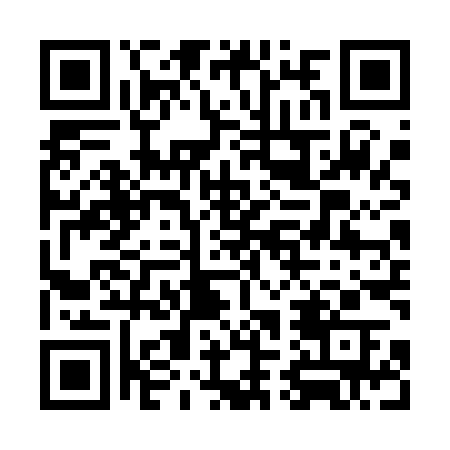 Prayer times for Tagkawayan, PhilippinesWed 1 May 2024 - Fri 31 May 2024High Latitude Method: NonePrayer Calculation Method: Muslim World LeagueAsar Calculation Method: ShafiPrayer times provided by https://www.salahtimes.comDateDayFajrSunriseDhuhrAsrMaghribIsha1Wed4:135:2811:472:566:067:162Thu4:135:2811:472:566:067:173Fri4:125:2711:472:576:077:174Sat4:125:2711:472:586:077:185Sun4:115:2611:472:586:077:186Mon4:115:2611:472:596:077:187Tue4:105:2611:462:596:087:198Wed4:105:2511:463:006:087:199Thu4:095:2511:463:006:087:1910Fri4:095:2511:463:016:087:2011Sat4:085:2411:463:016:097:2012Sun4:085:2411:463:026:097:2113Mon4:075:2411:463:026:097:2114Tue4:075:2311:463:036:097:2115Wed4:065:2311:463:046:107:2216Thu4:065:2311:463:046:107:2217Fri4:065:2311:463:056:107:2318Sat4:055:2211:463:056:117:2319Sun4:055:2211:463:056:117:2320Mon4:055:2211:463:066:117:2421Tue4:045:2211:473:066:117:2422Wed4:045:2211:473:076:127:2523Thu4:045:2111:473:076:127:2524Fri4:045:2111:473:086:127:2625Sat4:035:2111:473:086:137:2626Sun4:035:2111:473:096:137:2627Mon4:035:2111:473:096:137:2728Tue4:035:2111:473:106:147:2729Wed4:035:2111:473:106:147:2830Thu4:025:2111:483:106:147:2831Fri4:025:2111:483:116:157:29